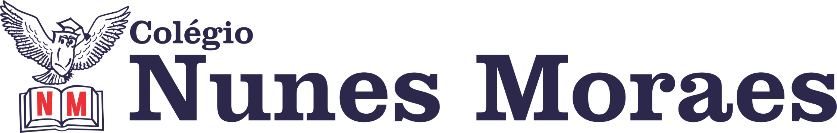 AGENDA DIÁRIA 2º ANO, 11 DE NOVEMBRO1ª AULA: REDAÇÃOObjeto de Conhecimento: Produzindo uma foto legendada.Aprendizagens Essenciais: Planejar e produzir com os colegas e com ajuda do professor, álbum de fotos digitais noticioso, considerando a situação comunicativa e o tema/assunto do texto a ser produzido.Capítulo 15: Ver para recordar.Atividades e explicações no livro de atividades suplementares: páginas 87 (a partir da questão 5) e 88 (até a questão 7).Atividade de casa no livro de atividade suplementares: página 89 (questão 9)2ª AULA: CIÊNCIASObjeto de Conhecimento: Roupas para os dias quentes.Aprendizagens Essenciais: Relacionar conforto térmico com a saúde do corpo. Relacionar vestuário (modelo, tipo de tecido, cor) e conforto térmico.Capítulo 16: Com que roupa eu vou?Atividade e explicação: páginas 94 a 99 (questão 1).Atividade de casa: página 99 (questão 2).Leitura no livro de Língua Portuguesa página 127.3ª AULA: PORTUGUÊS/TEXTOObjeto de Conhecimento: Leitura/Compreensão – Relatos.Aprendizagem essencial: Ler e compreender relatos de experiências pessoais, considerando a situação comunicativa e o tema/ assunto do texto, assim como sua função social.Capítulo 16: Lembra daquele dia?Atividades e explicação no livro Língua Portuguesa: páginas 132 a 135.Para casa no livro de Língua Portuguesa: páginas 138 1394ª AULA: MATEMÁTICAObjeto de Conhecimento: Gráficos e tabelas.Aprendizagens Essenciais: Coletar, organizar, representar e interpretar informações em tabelas e gráficos de coluna.Capítulo 16: Medindo massa e capacidade.Atividade e explicação: páginas 141.Atividade de casa: página 140.Forte abraço!